Всемирный день борьбы с псориазом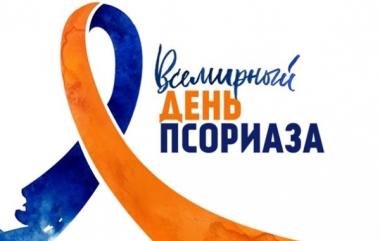 В Республике Беларусь 29 октября 2022 года планируется проведение Всемирного дня борьбы с псориазом. Целью данной акции является привлечение внимания общественности к данной проблематике. Каждый из нас неоднократно встречал информацию о влиянии образа жизни на формирование различных заболеваний (сердечно-сосудистой системы, желудочно-кишечного тракта и пр.) и важности их профилактики. Это же касается и многих кожных болезней, в первую очередь – псориаза.Псориаз – это хроническое воспалительное заболевание кожи, характеризующееся волнообразным течением с периодами обострения и ремиссии. Пораженная кожа при этом проходит цикл «обновления» не за месяц, а всего за 4 дня, что вызывает ее утолщение и другие специфические проявления. Стоит отметить, что псориаз не является инфекционным заболеванием и заразиться им нельзя!В различных странах этим недугом страдает от 1 до 5% населения. Помимо кожи и ногтей при псориазе могут поражаться суставы и внутренние органы, что нередко приводит к инвалидности. Это делает псориаз не только медицинской, но и социальной проблемой. Заболевание наблюдается почти в равном соотношении у мужчин и женщин, однако среди детей чаще болеют девочки, среди взрослых – мужчины; начаться также может в любом возрасте.В Республике Беларусь, согласно официальным данным, насчитывается 34000 человек с диагнозом псориаз. Из-за значительного удельного веса в структуре заболеваний псориаз называют «болезнью цивилизации».Псориаз является многофакторным заболеванием, по причинам возникновения условно выделяют два типа. Первый – носит преимущественно наследственный характер. Считается, что если псориазом страдает один из родителей, то риск развития у ребенка составляет 8%, если оба родителя – 41%. Данный тип возникает, как правило, в 15–35 лет, носит более распространенный характер, чаще сопровождается псориатическим артритом. Псориаз второго типа имеет чуть меньшую зависимость от наследственности, но большую от провоцирующих факторов. Чаще возникает после 50 лет и протекает более благоприятно.Наиболее важными экзогенными (внешними)провоцирующими факторами развития псориаза являются физические (ультрафиолетовая радиация, рентгеновские лучи, механический пилинг, ссадины и порезы, электротравмы, татуировки и пр.) и химические (токсические воздействия, химические ожоги).К наиболее частым эндогенным (внутренним)провоцирующим факторам относят:-     инфекции (очаги хронической инфекции, вызванные стафилококками или стрептококками, тонзиллит, синусит, холецистит, аднексит, пиелонефрит и др.), оказывающие постоянную нагрузку на иммунную систему человека;-    эндокринный фактор (его роль подтверждается данными о пике заболеваемости в период полового созревания и во время менопаузы; сахарный диабет, нарушение обменных процессов);-    заболевания внутренних органов (патология печени, проявления атеросклероза и пр.);-    алкоголь и курение (провоцируют более тяжелые и распространенные формы с укорочением ремиссий, частыми обострениями, возникновением осложненных форм – экссудативного, пустулезного псориаза, псориатической эритродермии, нередко плохо поддающихся лечению);-    нерациональное использование медикаментов (антибиотики, нестероидные противовоспалительное препараты, интерферон и др.);-    психогенные факторы (более 50% больных псориазом связывают его развитие с тяжелыми психическими потрясениями, выраженными негативными эмоциями).Основные проявления.Обычно псориаз характеризуется появлением на коже узелков от розового до насыщенно-красного цвета с четкими границами, клонных к слиянию и образованию бляшек различной формы и величины, покрытых серебристо-белыми чешуйками.Бляшки располагаются преимущественно на волосистой части головы, разгибательной поверхности локтевых,коленных суставов, в области поясницы, крестца, однако могут локализоваться на любых других участках, вплоть до поражения всего кожного покрова.Псориатическое воспаление иногда возникает в области ногтей, слизистых оболочек половых органов и полости рта. Нередкопоражение кожи сопровождается зудом различной степени интенсивности. Около 10-15% случаев псориаза сопровождается поражением суставов.В течении псориаза выделяют три стадии. Прогрессирующая стадия характеризуется появлением новых элементов, их ростом и слиянием в бляшки. Элементы покрыты чешуйками не полностью – по периферии остается зона, свободная от чешуек, свидетельствующая о росте элемента. В стационарной стадииновых высыпаний обычно нет, элементы полностью покрыты чешуйками, что свидетельствует о прекращении их роста. Для стадии регрессасвойственно постепенное исчезновение клинических симптомов, начиная с центра элементов по направлению к их периферии.Для заболевания характерна сезонность обострений: в осенне-зимний период (зимняя форма), в весенне-летний период (летняя форма), смешанная форма.Профилактика.Профилактические мероприятия в равной степени можно рассматривать и как средство снижения риска возникновения псориаза, и как возможность улучшения состояния пациентов с уже имеющимся заболеванием (уменьшение степени тяжести, частоты и длительности обострений, увеличение длительности ремиссий). Эти мероприятия сводятся к максимальному снижению факторов риска:-     предупреждение ситуаций, ведущих к травмированию кожных покровов;-     своевременное выявление и лечение сопутствующих заболеваний (заболеваний внутренних органов, в т.ч. эндокринной системы, санация очагов хронической инфекции и пр.), регулярное диспансерное наблюдение;-     коррекция метаболических нарушений (ожирение);-     сбалансированная диета: ограничениеупотребления кофе, специй, острых, жареных блюд, животных жиров, продуктов, вызывающих аллергические реакции (шоколад, газированные напитки); рекомендована пища богатая фолиевой кислотой и витаминами группы В, витаминами С, А, Е, железом: рыба, диетическое мясо (кролик, индейка), зеленые овощи, спаржа, сушёные бобы и горох; в качестве приправ допустимы лук, чеснок, травы, петрушка; допустимы также сыры, оливковое, кукурузное, соевое, подсолнечное масло, сливочное масло.-     ограничение, а лучше – исключение употребления алкоголя и табакокурения;-    разумное (по показаниям) использование медикаментов;-    предупреждение стрессогенных ситуаций, своевременная коррекция эмоциональных перегрузок, соблюдение рационального режима труда и отдыха;-    для пациентов с псориазом большое значение имеет уход за кожей, регулярное использование (вне обострения) средств, смягчающих и восстанавливающих кожный барьер.Лечение заболевания проводится под наблюдением врача в соответствии с клинической формой, стадией заболевания и индивидуальными особенностями пациента.Прогноз при псориазе.Прогноз заболевания непредсказуем и индивидуален в каждом отдельном случае. На сегодняшний день псориаз остается неизлечимым заболеванием, однако арсенал современных методов терапии позволяет добиться контроля над заболеванием. Дерматологическая отрасль стремительно развивается, и, вопреки существующему конформизму, новые методики и технологии находят свое применение. Около 20 лет назад пациентам назначалось одинаковое лечение, независимо от вида и степени тяжести псориаза. Сегодня существуют специальные методы лечения для конкретных видов псориаза, поэтому очень важно, чтобы пациент получил правильное лечение своевременно. На сегодняшний день задачами терапии псориаза являются достижение состояния «чистой или почти чистой» кожи, стойкой ремиссии или минимальной степени активности псориаза, увеличение продолжительности и улучшение качества жизни пациентов.УЗ «Могилевский областнойкожно-венерологический диспансер»